Программа: Мир вокруг и внутри насТема: Фигуры животных. Закрепление.Дата: с 01 по 05 апреля согласно расписанию.Педагог: Белолипецкая Елена Николаевна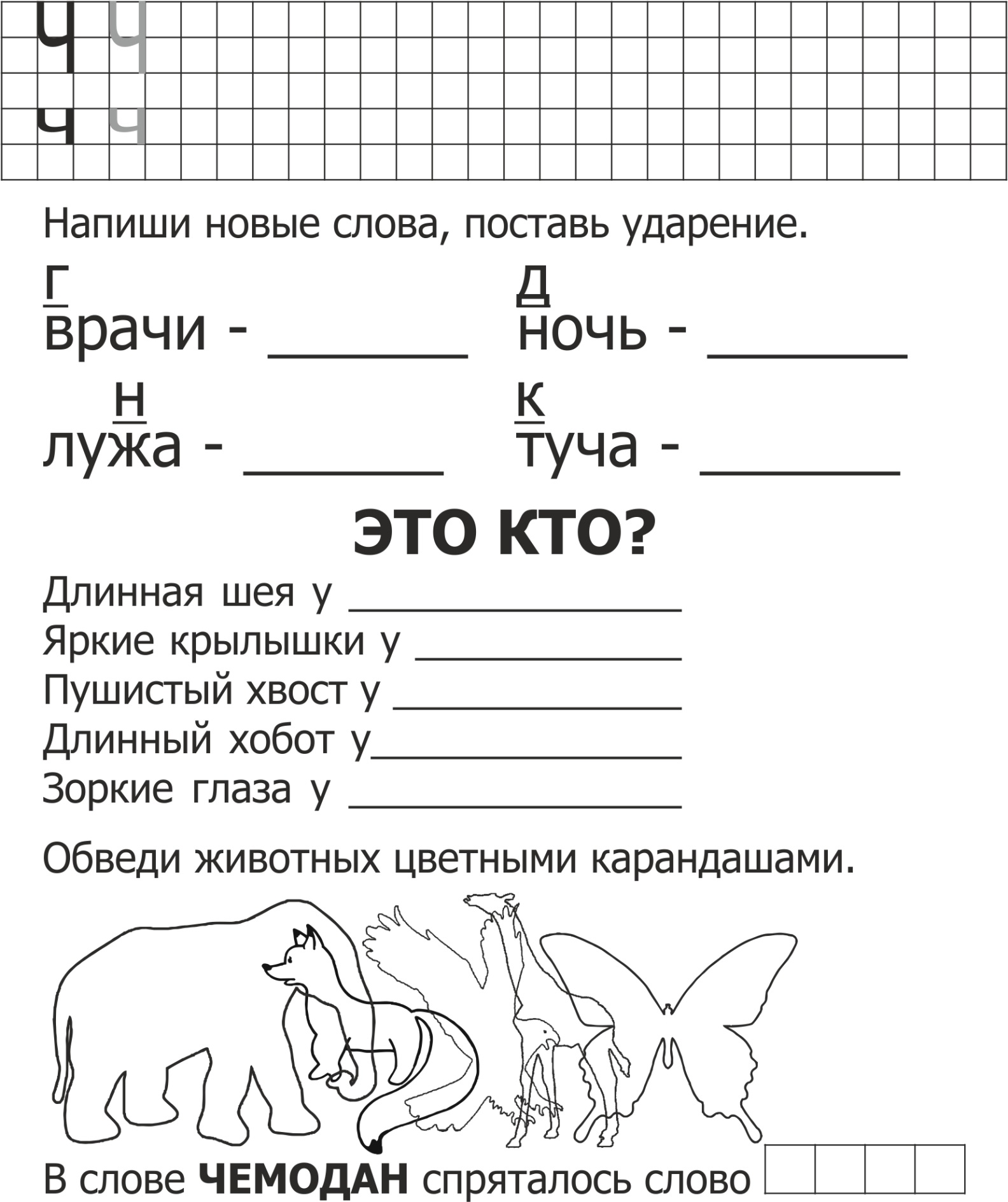 Беседа по содержанию темы:- Расскажите о своих домашних животных.- Как вы проявляете заботу о них?- Зачем человек держит домашних животных?- В какое время года животным особенно трудно находить пищу?Творческое задание. Раскрась животных. Расскажи, что ты знаешь об этих животных?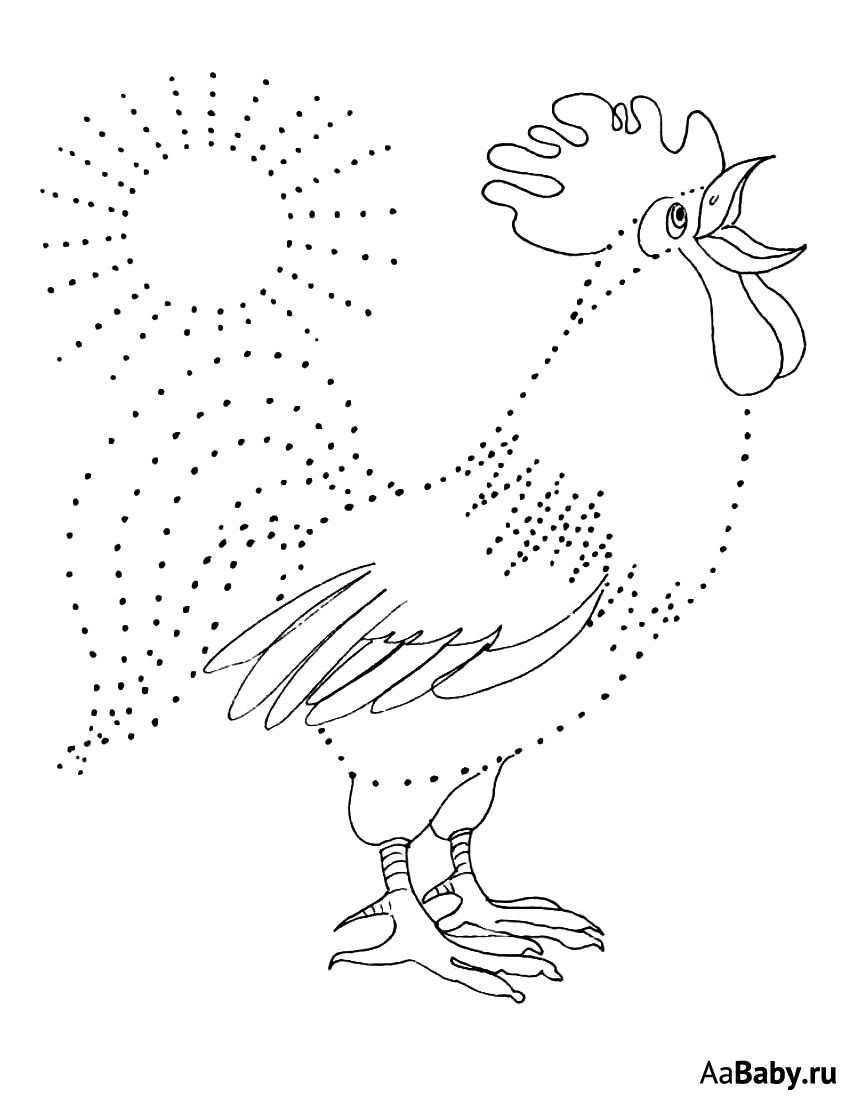 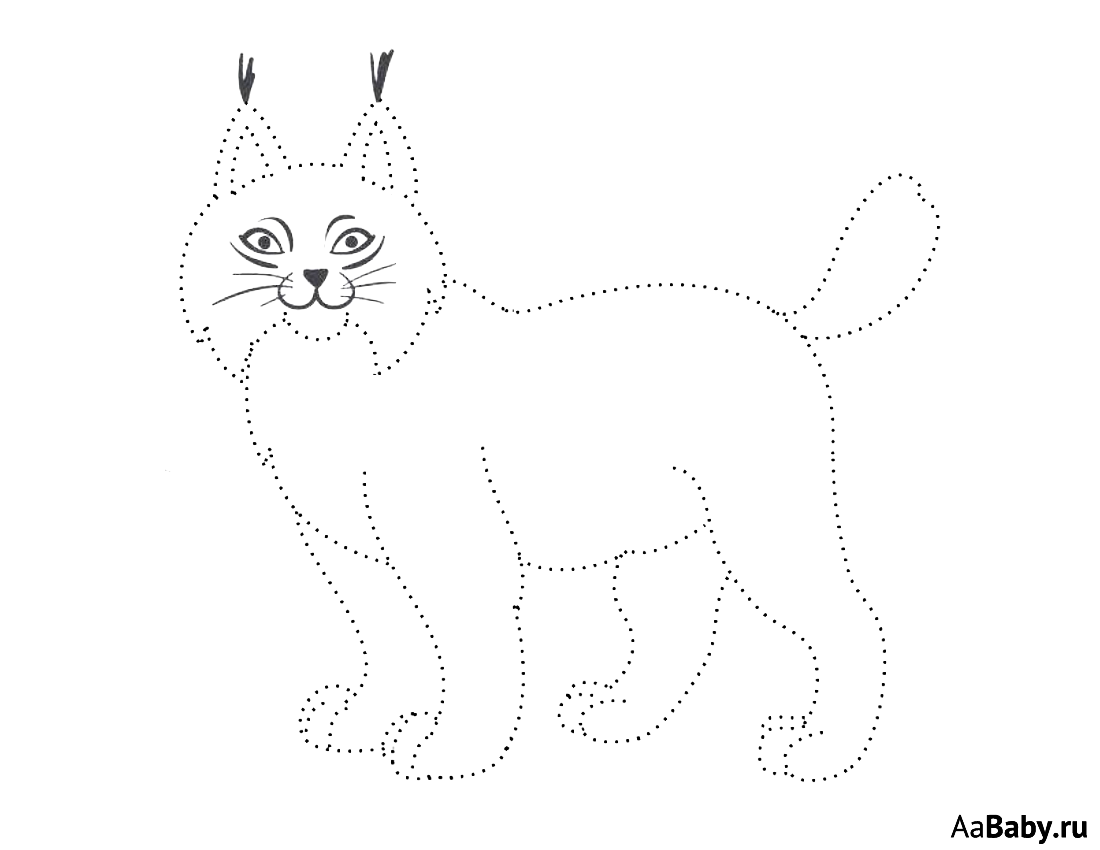 Это интересно! Развиваем любознательность!Рысь — самая большая  кошка. В России   рысь обитает в сибирской тайге. Рысь обладает ценным мехом. Животное имеет теплый и очень красивый мех разного окраса — от рыжевато-бурого до дымчатого. Кисточки на ушах помогают увеличивать остроту слуха. Если эти пучки волосков удалить, слух у рыси ухудшиться. Рысь хорошо чувствует себя зимой, прекрасно переносит морозы, может переплыть холодную реку. Рысь — умный и расчётливый хищник. Его качества – это ум, скорость и хитрость. Это животное числится в Красной книге.